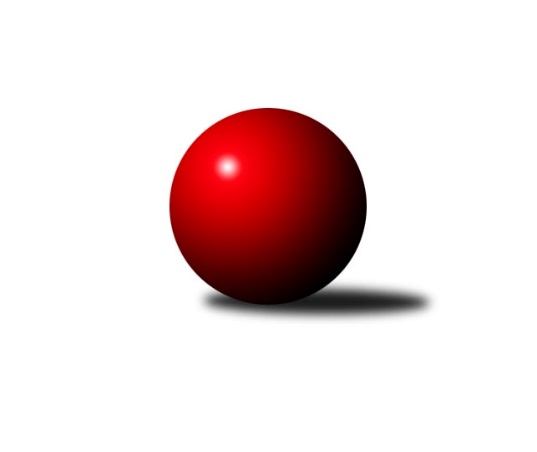 Č.9Ročník 2021/2022	10.5.2024 Podnikovka Slavonice 1.liga 2021/2022Statistika 9. kolaTabulka družstev:		družstvo	záp	výh	rem	proh	skore	sety	průměr	body	plné	dorážka	chyby	1.	SuperMix	8	6	0	2	50 : 30 	(32.0 : 32.0)	1033	12	703	331	13.6	2.	Pacoši	8	5	0	3	44 : 36 	(26.5 : 25.5)	1022	10	699	322	19	3.	KC Lentra Darda	9	3	1	5	45 : 45 	(27.5 : 32.5)	1024	7	704	320	14.1	4.	Rallycross	9	2	1	6	31 : 59 	(32.0 : 28.0)	1009	5	691	319	19.2Tabulka doma:		družstvo	záp	výh	rem	proh	skore	sety	průměr	body	maximum	minimum	1.	SuperMix	5	4	0	1	32 : 18 	(21.0 : 19.0)	1033	8	1097	872	2.	Pacoši	3	3	0	0	22 : 8 	(10.5 : 7.5)	1019	6	1038	993	3.	KC Lentra Darda	4	2	1	1	27 : 13 	(13.0 : 13.0)	1046	5	1074	1030	4.	Rallycross	5	1	0	4	10 : 40 	(15.5 : 18.5)	990	2	1045	941Tabulka venku:		družstvo	záp	výh	rem	proh	skore	sety	průměr	body	maximum	minimum	1.	SuperMix	3	2	0	1	18 : 12 	(11.0 : 13.0)	996	4	1086	942	2.	Pacoši	5	2	0	3	22 : 28 	(16.0 : 18.0)	1009	4	1066	982	3.	Rallycross	4	1	1	2	21 : 19 	(16.5 : 9.5)	1008	3	1075	979	4.	KC Lentra Darda	5	1	0	4	18 : 32 	(14.5 : 19.5)	1013	2	1042	994Tabulka podzimní části:		družstvo	záp	výh	rem	proh	skore	sety	průměr	body	doma	venku	1.	KC Lentra Darda	5	3	1	1	35 : 15 	(19.5 : 14.5)	1042	7 	2 	1 	0 	1 	0 	1	2.	Pacoši	3	2	0	1	16 : 14 	(5.0 : 7.0)	994	4 	1 	0 	0 	1 	0 	1	3.	SuperMix	4	2	0	2	16 : 24 	(13.0 : 19.0)	989	4 	1 	0 	1 	1 	0 	1	4.	Rallycross	6	1	1	4	23 : 37 	(22.5 : 19.5)	1003	3 	0 	0 	3 	1 	1 	1Tabulka jarní části:		družstvo	záp	výh	rem	proh	skore	sety	průměr	body	doma	venku	1.	SuperMix	4	4	0	0	34 : 6 	(19.0 : 13.0)	1078	8 	3 	0 	0 	1 	0 	0 	2.	Pacoši	5	3	0	2	28 : 22 	(21.5 : 18.5)	1033	6 	2 	0 	0 	1 	0 	2 	3.	Rallycross	3	1	0	2	8 : 22 	(9.5 : 8.5)	1006	2 	1 	0 	1 	0 	0 	1 	4.	KC Lentra Darda	4	0	0	4	10 : 30 	(8.0 : 18.0)	1009	0 	0 	0 	1 	0 	0 	3 Zisk bodů pro družstvo:		jméno hráče	družstvo	body	zápasy	v %	dílčí body	sety	v %	1.	Zdeněk Holub 	SuperMix 	12	/	8	(75%)		/		(%)	2.	Jiří Ondrak st. 	KC Lentra Darda 	12	/	8	(75%)		/		(%)	3.	Pavel Kučera 	Rallycross 	10	/	8	(63%)		/		(%)	4.	Patrik Jindra 	Pacoši 	8	/	6	(67%)		/		(%)	5.	Jiří Matoušek 	SuperMix 	8	/	6	(67%)		/		(%)	6.	Libor Svoboda 	KC Lentra Darda 	8	/	8	(50%)		/		(%)	7.	David Drobilič 	Rallycross 	6	/	3	(100%)		/		(%)	8.	Jiří Ondrák ml. 	SuperMix 	6	/	5	(60%)		/		(%)	9.	Karel Kunc 	SuperMix 	6	/	6	(50%)		/		(%)	10.	Jiří Svoboda 	KC Lentra Darda 	6	/	7	(43%)		/		(%)	11.	Kadrnoška Miroslav 	KC Lentra Darda 	5	/	6	(42%)		/		(%)	12.	Pavel Blažek 	SuperMix 	4	/	2	(100%)		/		(%)	13.	Dušan Šívr 	Pacoši 	4	/	2	(100%)		/		(%)	14.	Eva Fabešová 	Pacoši 	4	/	2	(100%)		/		(%)	15.	Jan Šuhaj 	Pacoši 	4	/	3	(67%)		/		(%)	16.	Milan Trávníček 	KC Lentra Darda 	4	/	3	(67%)		/		(%)	17.	Jindra Kovářová 	Pacoši 	4	/	4	(50%)		/		(%)	18.	David Bártů 	KC Lentra Darda 	4	/	4	(50%)		/		(%)	19.	David Pešák 	Pacoši 	4	/	5	(40%)		/		(%)	20.	Josef Petrik ml. 	Rallycross 	4	/	7	(29%)		/		(%)	21.	Michal Dostál 	Rallycross 	3	/	2	(75%)		/		(%)	22.	Mojmír Holec 	Pacoši 	2	/	2	(50%)		/		(%)	23.	Karel Fabeš 	Pacoši 	2	/	2	(50%)		/		(%)	24.	Tomáš Cvrček 	SuperMix 	2	/	2	(50%)		/		(%)	25.	Josef Petrik 	Rallycross 	2	/	5	(20%)		/		(%)	26.	František Běhůnek 	SuperMix 	0	/	3	(0%)		/		(%)	27.	Ladislav Dofek 	Rallycross 	0	/	4	(0%)		/		(%)	28.	Veronika Nosková 	Rallycross 	0	/	5	(0%)		/		(%)	29.	Antonín Ferdan 	Pacoši 	0	/	5	(0%)		/		(%)Průměry na kuželnách:		kuželna	průměr	plné	dorážka	chyby	výkon na hráče	1.	Slavonice, 1-2	1057	706	351	11.5	(264.4)	2.	Slavonice, 3-4	986	687	298	25.0	(246.5)Nejlepší výkony na kuželnách:Slavonice, 1-2SuperMix	1097	3. kolo	David Drobilič 	Rallycross	303	6. koloSuperMix	1082	2. kolo	Jiří Ondrák ml. 	SuperMix	294	2. koloRallycross	1075	6. kolo	Jiří Matoušek 	SuperMix	291	3. koloKC Lentra Darda	1074	6. kolo	Pavel Blažek 	SuperMix	290	2. koloSuperMix	1067	8. kolo	Jiří Ondrák ml. 	SuperMix	289	3. koloPacoši	1066	3. kolo	Patrik Jindra 	Pacoši	287	7. koloPacoši	1063	7. kolo	Karel Fabeš 	Pacoši	284	3. koloSuperMix	1046	9. kolo	Zdeněk Holub 	SuperMix	284	8. koloKC Lentra Darda	1040	1. kolo	Jiří Ondrák ml. 	SuperMix	282	8. koloKC Lentra Darda	1039	5. kolo	Kadrnoška Miroslav 	KC Lentra Darda	279	5. koloSlavonice, 3-4SuperMix	1086	7. kolo	Mojmír Holec 	Pacoši	290	4. koloRallycross	1045	9. kolo	David Drobilič 	Rallycross	285	9. koloKC Lentra Darda	1042	3. kolo	Pavel Blažek 	SuperMix	283	6. koloPacoši	1038	4. kolo	Pavel Kučera 	Rallycross	283	8. koloSuperMix	1030	6. kolo	Karel Kunc 	SuperMix	279	7. koloPacoši	1026	2. kolo	Zdeněk Holub 	SuperMix	279	7. koloSuperMix	1012	1. kolo	Eva Fabešová 	Pacoši	276	2. koloRallycross	1010	1. kolo	Pavel Kučera 	Rallycross	275	5. koloKC Lentra Darda	1004	4. kolo	David Drobilič 	Rallycross	274	2. koloKC Lentra Darda	994	9. kolo	Jiří Matoušek 	SuperMix	271	1. koloČetnost výsledků:	8 : 2	5x	6 : 4	3x	5 : 5	1x	4 : 6	1x	2 : 8	3x	10 : 0	2x	0 : 10	3x